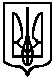 У К Р А Ї Н АСИНЕЛЬНИКІВСЬКА МІСЬКА РАДАвосьмого скликання  позачергова одинадцята  сесіяспільне засідання постійних комісій міської ради П Р О Т О К О Лм. Синельникове						19 жовтня 2021 року – 11.00Головувала секретар міської ради Заіка О.В.На спільному засіданні постійних комісій  присутні:Кравченко В.В. – заступник міського голови з питань діяльності виконавчих органів міської ради Ковтун А.О. – начальник юридичного відділу міської радиКірпічова Л. І. – начальник міського фінансового управління міської радиНаконечна О.В. – начальник організаційного відділу міської ради Череута В.А. -  головний спеціаліст організаційного відділу міської радиІсаєва С.О. – головний спеціаліст з питань інформаційної діяльності та комунікацій з громадськістю міської ради На спільному засіданні постійних комісій присутні члени: Постійної комісії міської ради з питань соціальної політики та праці, освіти, медицини, культури, сім’ї, молоді та спорту:1.	Чардимов Ю.Г. 2.	Саратова  Н.В. 3.	Бірюков С.А.Відсутні:Солонина Н.Є.Карпенко Г.А.Постійної комісії міської ради з питань житлово-комунального господарства, благоустрою, екології, транспорту та з питань комунальної власності:1.	Захарова О.Г. 2.	Панов П.М. 3.	Запара Є.М. 4.	Романовських А.А.5.	Заякін К.М.Постійної комісії міської ради з питань соціально-економічного розвитку, бюджету і фінансів:Сітало А.М.Єрмошкін П.М. Борсук М.В. Дяченко Т.В. Саква В.В.Постійної комісії міської ради з питань архітектури, містобудування та земельних відносин:Мелікян Г.А. Черних О.О. 3.	Миронова О.В. 4.	Арцебашев М.В. 5.	Дунаєв В.В.Постійної комісії міської ради з питань законності та депутатської діяльності:1.	Швець Т.В. 2.	Ісаєв К.В. 3.	Циба М.В.4.	Бутко Р.В.Відсутні.Турченюк С.Л.Питання яке виноситься на розгляд спільного засідання постійних комісій:Про внесення змін до рішення міської ради від 17.12.2020 №18-3/VІІІ «Про бюджет Синельниківської міської  територіальної громади на 2021 рік  (04589000000)» зі змінами».Доповідач: Кірпічова Лариса Іванівна – начальник міського фінансового управління міської радиГолови постійних комісій доручили секретарю міської ради Заіці О.В. вести спільне засідання постійних комісій.Заіка О.В. – секретар міської ради:Розпочала засідання та запропонувала розглянути питання, яке виноситься на розгляд спільного засідання постійних комісій:CЛУХАЛИ: Начальника міського фінансового управління міської ради Кірпічову Л.І. «Про внесення змін до рішення міської ради від 17.12.2020 №18-3/VІІІ «Про бюджет Синельниківської міської територіальної громади на 2021 рік (04589000000)» зі змінами».ВИРІШИЛИ:Винести проєкт рішення на сесію міської ради.Секретар міської ради 								Олена ЗАІКА